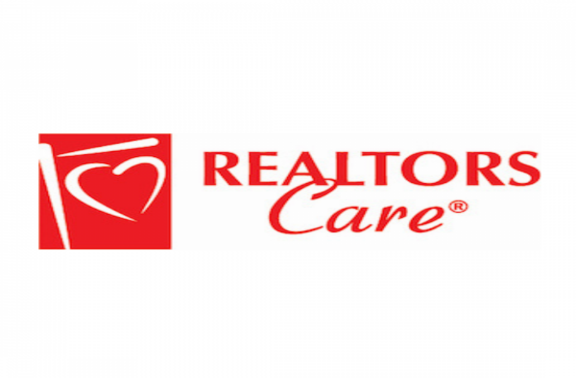                    New Brunswick Real Estate BoardNew Brunswick Real Estate Board and REALTORSCare® announce three bursaries for graduating students involved in their community.  Students will receive $1000.00 each to assist in their post-secondary education.  The most important criteria for these awards shall be the students.Involvement in their community and volunteer work.Application available at schools Guidance Counselors office or by emailing: jodysavoie@kw.com REALTORSCare® committee memberGiving to the community and helping others are the hallmarks of the New Brunswick Real Estate Board and the REALTORSCare® BursariesDeadline for Applications is May 10th 2024